PREPÍŠTE SI DO ZOŠITA ALEBO NALEPTE TEÓRIU + VYPRACOVAŤ ČERVENÉ OTÁZKY – POSLAŤ MI NA KONTROLU NA MAIL – adriana.demesova@gmail.comDruhý kondicionál (second conditional)Keby som mal dosť času, šiel by som plávať. → Čo by sa stalo, keby bola splnená podmienka “mať dosť času? (hypotetická situácia – čo by bolo keby?) – šiel by som plávať ⇒ podmienka však splnená nie je (nemám dosť času), a preto mi neostáva nič iné, len na plávanie zabudnúť.Druhý kondicionál tvoríme nasledovne: 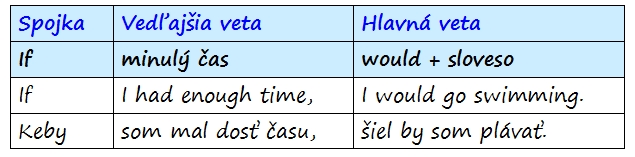 If I had a million dollars, I‘d buy a car. - MINULÝ ČAS tu naznačuje nereálnu podmienku. “If I had a million dollars” znamená, že v skutočnosti toto množstvo peňazí nemám, iba si ho predstavujem.If I won the lottery, I would travel the world.If you missed the train, you would have to go home on foot. - MINULÝ ČAS tu vyjadruje imaginárny (vymyslený) budúci dej – zmeškanie autobusu.Namiesto PAST SIMPLE môžete vo vete po IF (vedľajšej) použiť PAST CONTINUOUS (minulý priebehový), či COULD (= vedel/mohol by).If it was not raining, we would go out.If I could sing, I would, but I can’t.Namiesto WOULD môžete v MAIN CLAUSE (hlavnej vete) použiť MODAL VERBS (modálne slovesá) ako napr. COULD / MIGHT.If I had a million dollars, I could go abroad. – Keby som mal milión dolárov, mohol by som ísť do zahraničia.If I had a million dollars, I might go abroad. – Keby som mal milión dolárov, možno by som šiel do zahraničia. – MIGHT vyjadruje vo vete menšiu istotuSloveso BE v tvare WERE môžeme použiť i pri osobách I / HE / SHE / IT.If I were you, I would help her. (Keby som bol tebou – Keby som bol na tvojom mieste, pomohol by som jej.) - IF I WERE YOU je ustálená väzba.If he was / were so mean, he would …Porovnajte prvý kondicionál a druhý:Prvý kondicionál: If I have enough time, I will go swimming. - Ak budem mať dosť času, pôjdem plávať. – ČO BUDE AK → reálnejšia podmienka, otvorená podmienka – môže byť splnená, možno budem mať dosť času / možno nieDruhý kondicionál: If I had enough time, I would go swimming. - Keby som mal dosť času, šiel by som plávať. – ČO BY BOLO KEBY → hypotetickejšia situácia, vzdialenejšia od reality. K naplneniu deja nedôjde, lebo podmienka nie je splnená.Cvičenie – prelož a použi 2.kondicionál:Keby som mal milión eur, kúpil by som si dom.Keby som stretla prezidenta, povedala by som mu ahoj.Keby si mala 10 000 dolárov, čo by si si kúpila?Keby som bol tebou, nehovoril by som o tom pred tvojim šéfom.Keby som vedel jeho emailovú adresu, napísal by som mu.Tretí kondicionál (third conditional)Keby som bol mal dosť času, bol by som šiel plávať. → Čo by sa bolo bývalo stalo, keby bola bývala splnená podmienka “mať dosť času”? (hypotetická situácia v minulosti) – bol by som šiel plávať – podmienka však splnená nebola (nemal som dosť času) a preto som plávať nešiel.Tretí kondicionál tvoríme nasledovne: 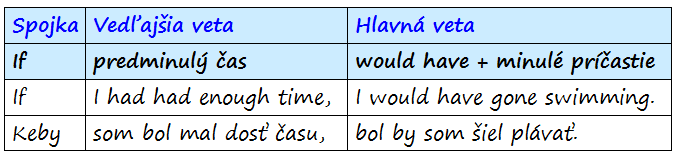 If we had taken a taxi, we wouldn’t have missed the plane. - PAST PERFECT uvádza nerálnu / hypotetickú podmienku v minulosti. “If we had taken a taxi” naznačuje, že sme si taxík nevzali a tak sme lietadlo nestihli.If I had been ill, I would have seen a doctor.Namiesto WOULD HAVE + minulé príčastie môžete v MAIN CLAUSE (hlavnej vete) použiť MODAL VERBS (modálne slovesá) ako napr. COULD HAVE + minulé príčastie (bol by dokázal) / MIGHT HAVE + minulé príčastie (MIGHT vyjadruje vo vete menšiu istotu)If I had been ill, I might have seen a doctor. – Keby som bol býval chorý, možno by som bol šiel k doktorovi.)Cvičenie – prelož a použi 3.kondicionál:Keby si bol býval poriadne študoval, mohol si byť doktor.Keby som nežil v Anglicku, nikdy by som sa nenaučil po anglicky.Nezmeškal by som vlak, keby som vstal skôr.Kto by mal s tým problémy, tu sú linky na precvičovanie kondicionálov – hneď aj so spätnou kontrolou:https://www.e-gramatica.com/testy.php?category=podminkove-vety&test=test-2&practice=1https://www.e-gramatica.com/testy.php?category=podminkove-vety&test=test-2&practice=2https://www.e-gramatica.com/testy.php?category=podminkove-vety&test=test-2&practice=3https://www.e-gramatica.com/testy.php?category=podminkove-vety&test=test-2&practice=4Zhrnutie:Nultý kondicionál (zero conditional)čo je, ak … (prítomnosť – všeobecné pravdy)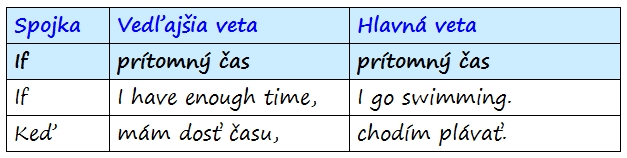 Prvý kondicionál (first conditional)čo bude, ak … (budúcnosť – reálna podmienka)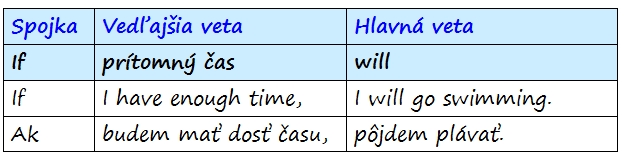 Druhý kondicionál (second conditional)čo by bolo, keby … (prítomnosť – hypotetická podmienka)Tretí kondicionál (third conditional)čo by bolo bývalo, keby … (minulosť – hypotetická podmienka)Druhý kondicionál používame vtedy, ak hovoríme o situáciach, ktoré sú hypotetické, imaginárne, či vymyslené.Tieto situácie sa týkajú prítomnosti, poprípade budúcnosti.IF + past simple + wouldVedľajšia veta (if-clause) obsahuje minulý čas a hlavná veta (main clause) obsahuje WOULD + sloveso v základnom tvare. Tretí kondicionál používame výlučne vtedy, ak hovoríme o minulosti. Situácie sú imaginárne / hypotetické.Podmienka je nereálna a keďže sa deje týkajú minulosti, podmienka sa splniť už nedá.Tretí kondicionál sa teda týka dejov, ktoré v minulosti prebehli / neprebehli.IF + past perfect + would have doneVedľajšia veta (if-clause) obsahuje predminulý čas a hlavná veta (main clause) obsahuje WOULD HAVE + minulé príčastie slovesa.